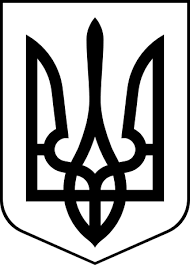 ЗДОЛБУНІВСЬКА МІСЬКА РАДАРІВНЕНСЬКОГО РАЙОНУ РІВНЕНСЬКОЇ ОБЛАСТІ                                                     восьме скликання	Р І Ш Е Н Н Я	від 09 лютого  2022  року 							            №  1085Про надання дозволу Селянському (Фермерському) господарству Воронюка Михайла Павловича на розроблення проекту землеустрою щодо відведення земельних ділянок в оренду терміном на 49 (сорок дев’ять) років для ведення товарного сільськогосподарського виробництва в селі Новосілки по вулиці Шосова, 4-4а та Шосова,8г  Керуючись статтями 12, 22, 33, 116, 118, 122, Земельного кодексу України, статтею 26 Закону України «Про місцеве самоврядування в Україні», Законом України «Про фермерське господарство», розглянувши заяву Селянського (Фермерського) господарства Воронюка Михайла Павловича про надання дозволу  на розроблення проекту із землеустрою щодо  відведення земельних ділянок в оренду терміном на 49 (сорок дев’ять ) років для ведення товарного сільськогосподарського виробництва по вулиці Шосова, 4-4а та Шосова, 8г   в селі Новосілки на території Здолбунівської міської територіальної громади, врахувавши пропозицію комісії з питань містобудування, земельних відносин та охорони навколишнього середовища,  Здолбунівська міська радаВ И Р І Ш И Л А:1. Дати дозвіл  Селянському (Фермерському) господарству Воронюка Михайла Павловича на розроблення проекту землеустрою щодо відведення земельних ділянок в оренду терміном на 49 (сорок дев’ять) років  орієнтовною площею 0,65 гектара  для ведення товарного сільськогосподарського виробництва по вулиці Шосова, 4-4а та Шосова, 8г   в селі Новосілки, за рахунок нерозпайованих земель колективного сільськогосподарського підприємства «Новосілківське».2. Селянському (Фермерському) господарству Воронюка Михайла Павловича розробити проект із землеустрою щодо відведення земельної  ділянки  у власність в одній із землевпорядних організацій, які мають відповідні дозволи (ліцензії) на виконання цих видів робіт та  представити на розгляд та затвердження чергової сесії міської ради. 	3.  Контроль за виконанням даного рішення покласти на постійну комісію з питань містобудування, земельних відносин та охорони навколишнього середовища (голова Українець А.Ю.), а організацію його виконання на  заступника міського голови з питань діяльності виконавчих органів ради Сосюка Ю.П .Міський голова                                                                             Владислав СУХЛЯК